Приложение № 2 к письму  Главы города от «___»____________ № __________«Приложение № 2к решению Красноярского городского Совета депутатов 	от _________ № _______Изменение в Карту зон с особыми условиями использования территорий в районе размещения объекта регионального значения «Парк-музей освоения Севера» в г. Красноярске (остров Молокова)»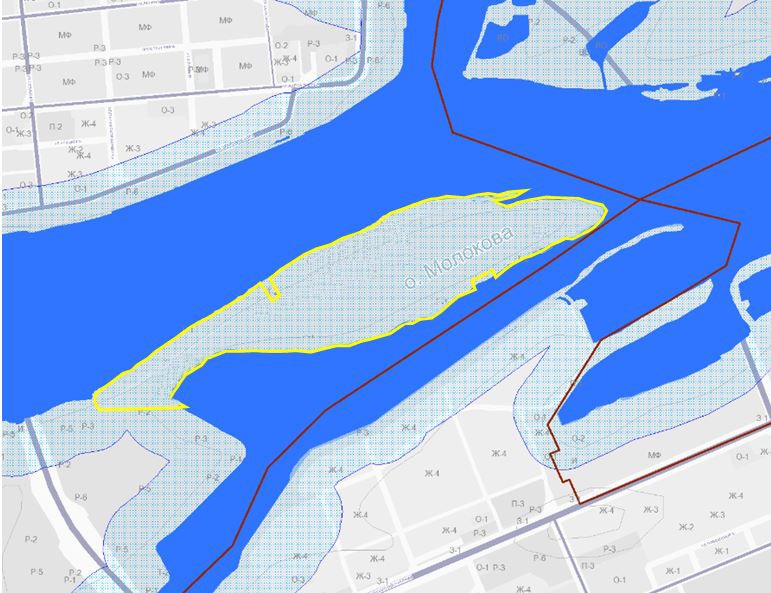    УСЛОВНЫЕ ОБОЗНАЧЕНИЯ ДЛЯ ЦЕЛЕЙ НАСТОЯЩЕГО РЕШЕНИЯ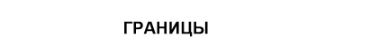 АДМИНИСТРАТИВНЫХ РАЙОНОВ 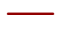 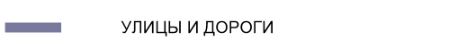 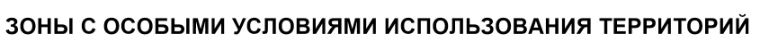 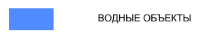 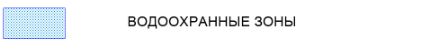 Граница изменяемой части материала Карты ЗОН С ОСОБЫМИУСЛОВИЯМИ ИСПОЛЬЗОВАНИЯ  территорий                                                                                                         ».